159自治体を含む3,861名のタバコ対策担当者様、EBTC会員、名刺交換・講演・原稿依頼をされた方へ 3201-3861
　　　産業医科大学　大和より（転送・拡散・紹介歓迎。不要の方は「不要」とお返事下さい）

１）タバコ問題を考える会・千葉の主催によるオンライン講習会（大和が講師）
　　かなりコアな事前質問が寄せられております。
・行政が駅近くに喫煙所を設置することについて
・店内禁煙のお店が増えた場合の商店街の対応
・喫煙できます、をウリにするお店への対応
・オフィスの禁煙化が進んだ地区の路上喫煙の対策
・千葉県庁の議会棟に新設・回収された３つの喫煙室を撤去する方法
・学校行事で敷地内で喫煙する保護者の対策
・縦割り行政を利用して喫煙所をプレゼントするタバコメーカーへの対策
・小学生の心に響く依存症教育
　全部に回答出来るかどうか分かりませんが、これからスライドを用意します。

　　主催者の紅谷先生から発信された案内をそのまま貼り付けます↓。
転送されたメッセージ:

差出人: 日本禁煙推進医師歯科医師連盟 <nosmoke-adm@umin.ac.jp>
件名: [ebtc:00485] 2/7(日)TMKCオンライン講演会のご案内
日付: 2021年2月2日 15:08:44 JST
宛先: ebtc@nosmoke-med.sakura.ne.jp
返信先: ebtc@nosmoke-med.sakura.ne.jp

日本禁煙推進医師歯科医師連盟会員の皆様

お世話になります。
タバコ問題を考える会・千葉（TMKC）の紅谷です。

TMKCで毎年開催している総会開催記念講演会を本年はZOOMでオンラインで開催する事となりました。
皆様にも是非ご参加頂きたく、講演会についてご案内致します。

本年は産業医科大学の大和浩先生を講師にお招きしてオンライン講演会、  
産業医科大 大和教授と考える！喫煙所と受動喫煙の悩ましい問題  
「改正健康増進法の全面施行後の屋内と屋外、家庭の受動喫煙対策」
を開催致します。

☆イベント案内ページ　https://tmkc-23th.peatix.com
【イベント概要】
タバコ問題を考える会・千葉第23回総会開催記念講演会
「改正健康増進法の全面施行後の屋内と屋外、家庭の受動喫煙対策」 
講師：大和浩先生
　　（産業医科大学 産業生態科学研究所　健康開発科学研究室　教授 ） 
日程：2021年２月７日（日）15:00-16:00
場所：ZOOMでのオンライン開催
参加対象：どなたでもご参加いただけます
参加費：無料
参加方法：
①イベント申し込みサイト【Peatix】でのお申し込み
　下記アドレスよりお申し込み下さい
　Peatixページ　https://tmkc-23th.peatix.com
②メールでのお申し込み
　タイトルに「2/7講演会申込」とご記載頂き、本文に氏名、メールアドレス
　を記載して以下のアドレスにお申し込み下さい。
　メールの申込先：info@tmkc.org
主催：タバコ問題を考える会・千葉（TMKC）    

申し込み頂いた方には後日参加方法についてご案内します（講演会の2日前までにZOOMでの講演会参加アドレスをご連絡する予定です）。
また、後日YouTubeでの配信も予定しています  。

講演会では 屋内外における喫煙室・喫煙所設置の問題点、 設置する際の場所や設置方法についての最新の事例や新型コロナ対応、さらには加熱式タバコを含む新型タバコの扱いについて大和浩先生にお話しを伺います。  

皆様のお申し込みをお待ちしております。

タバコ問題を考える会・千葉
代表世話人　紅谷　歩
問合せ先：info@tmkc.org
２）加熱式タバコの喫煙者（補足）
　先週発信した国民健康・栄養調査の紙巻きタバコ＆加熱式タバコの喫煙率ですが、
　「喫煙者の中で紙巻き、加熱式を吸う人」の割合であって、全人口に対する率ではありません。
　誤解を招く表現でしたので、補足させて下さい。原本は以下の30〜31頁です。
https://www.mhlw.go.jp/content/10900000/000687163.pdf
　男性の喫煙率27.1％の中で、紙巻きのみが71.8％、加熱式のみが20.3％、併用が6.9％
　女性の喫煙率  7.6％の中で、紙巻きのみが72.6％、加熱式のみが20.4％、併用が4.8％
　でした（グラフ再添付）。


@@@@@@@@@@@@@@@＠＠＠＠＠＠＠＠＠＠＠＠＠
807-8555　福岡県北九州市八幡西区医生ヶ丘１－１　
産業医科大学　産業生態科学研究所　健康開発科学研究室　大和　浩
ダイヤルイン：093-691-7473
ホームページ：http://www.tobacco-control.jp/
３日経っても返信がない場合、リマインドメールをお願い致します。
無煙ニュース：https://www.mag2.com/m/0001691332
禁煙の教科書：https://workplace-kinen.t-pec.co.jp/
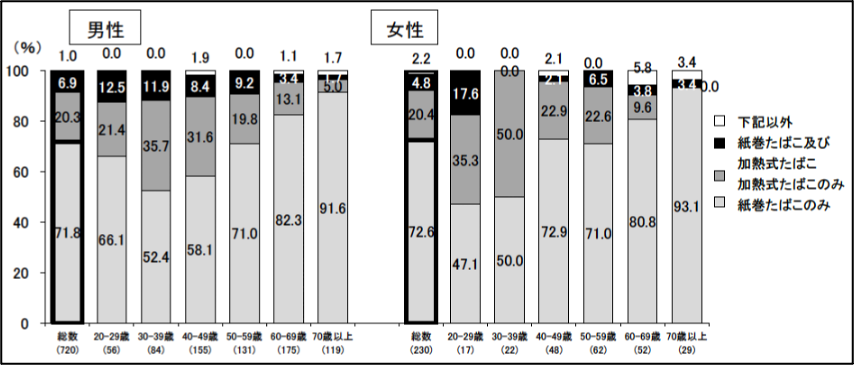 